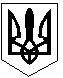 УКРАЇНАВІДДІЛ ОСВІТИ СКВИРСЬКОЇ РАЙОННОЇ ДЕРЖАВНОЇ АДМІНІСТРАЦІЇСКВИРСЬКИЙ НАВЧАЛЬНО-ВИХОВНИЙ КОМПЛЕКС «Загальноосвітня школа І – ІІІ ступенів №4 –дитячий садок» Київської областіАдреса: .Сквира, Леніна, 32. Тел. 5-17-89. e-mail: 15skvira_nvk@ukr.netНАКАЗ08 червня 2016 року	№ 80Про випуск учнів 9 класуВідповідно до Порядку переведення учнів (вихованців) загальноосвітнього навчального закладу до наступного класу, затвердженого наказом Міністерства освіти і науки, молоді та спорту України від 14.07.2015  № 762, рішення педагогічної ради  (протокол № 7 від 08.06.2016 р.)                              НАКАЗУЮ:1. Видати свідоцтва про базову загальну середню освіту з відзнакою випускникам 9 класу:   1. Гальчинській Дарині Віталіївні2.Кравченко Владиславі Олександрівні3. Пилипчук Аліні ВолодимирівніВидати свідоцтва звичайного зразка про базову загальну середню освіту випускникам 9 класу:1.Бондар Вікторії Віталіївні2.Васюра Олександру Васильовичу3.Волинець Тетяні Віталіївні4.Гаврилюк Дарині Олександрівні5.Гребенюк Зарині Володимирівні6. Гордєєвій Яні Миколаївні7. Гейдуру Богдану Романовичу8. Диченку Владиславу Олександровичу9. Щур Марині Юріївні10.Заруднюку Дмитру Михайловичу11.Ковальчуку Євгену Андрійовичу12. Кривенко Діані Анатоліївні13. Квашуку Олександру Олександровичу14. Марчук Дарині Володимирівні15. Миронюку Віталію Віталійовичу16. Мельнику Богдану Сергійовичу17. Москвіній Альоні Олександрівні18. Пекліну Миколі Анатолійовичу19. Палієнку Володимиру Андрійовичу20. Теличко Юлії Віталіївнї21. Щеглюку Василю Олександровичу2. Контроль за виконанням наказу залишаю за собою.Директор НВК			А.Д.Вигівська